_________________тел.: (8-4348) 3-35-41, факс: (8-4348) 3-35-18.Ppav.Nsm@tatar.ru_________РЕШЕНИЕСовета Петропавловского сельского поселенияНовошешминского муниципального района Республики Татарстанот 11 июля 2022года                                                                                      №23-77 «О внесении изменений в Устав муниципального образования Петропавловское сельское поселение Новошешминского муниципального района Республики Татарстан, утвержденного решением Совета Петропавловского сельского поселения Новошешминского муниципального района Республики Татарстан от 06.03.2015 № 39-114»В соответствии с Федеральным законом от 6 октября 2003 года № 131-ФЗ «Об общих принципахорганизации местного самоуправления в Российской Федерации», с Бюджетным кодексом Российской Федерации, Градостроительным кодексом Российской Федерации, Совет Петропавловского сельского поселения Новошешминского муниципального района Республики ТатарстанРЕШИЛ:       1.Внести в Устав муниципального образования Петропавловское сельское поселение Новошешминского муниципального района Республики Татарстан, утвержденный решением Совета Петропавловского сельского поселения Новошешминского муниципального района Республики Татарстан от 06.03.2015 №39-114 (в редакции решений:№2-6 от 12.10.2015; №7-23 от 18.02.2016; №15-44 от 24.11.2016; №23-64 от 11.04.2017; 32-91 от 13.12.2017; №37-103 от 30.05.2018; №42-123 от 14.12.2018; №48-138 от 12.07.2019; №59-159 от 15.06.2020; №12-34 от 31.05.2021; №17-58 от 28.12.2021) следующие изменения:      1.1.Пункт 9 части 1 статьи 5 изложить в следующей редакции:«9) утверждение правил благоустройства территории поселения, осуществление муниципального контроля в сфере благоустройства, предметом которого является соблюдение правил благоустройства территории поселения, требований к обеспечению доступности для инвалидов объектов социальной, инженерной и транспортной инфраструктур и предоставляемых услуг, организация благоустройства территории поселения в соответствии с указанными правилами;»;  1.2. Статью 51 изложить в следующей редакции:     «1. Ревизионная комиссия – контрольно-счетный орган Поселения, осуществляющий контроль за исполнением бюджета Поселения, соблюдением установленного порядка подготовки и рассмотрения проекта бюджета, отчета о его исполнении, а также контроль за соблюдением установленного порядка управления и распоряжения имуществом, находящимся в муниципальной собственности.       2.Ревизионная комиссия поселения формируется Советом Поселения, подотчетна и подконтрольна ему.       3.Ревизионная комиссия Поселения состоит из Председателя и двух членов ревизионной комиссии.       4.Председатель ревизионной комиссии Поселения и члены ревизионной комиссии Поселения назначается на должность и освобождается от должности решением Совета Поселения.       5.Председатель, члены ревизионной комиссии Поселения осуществляют свою деятельность на не постоянной основе.         6.В своей деятельности Ревизионная комиссия руководствуется федеральным законодательством, законами и иными нормативными правовыми актами Республики Татарстан, УставомПоселения, Положением о ревизионной комиссии Поселения, утвержденного решением Совета Поселения и иными муниципальными нормативными правовыми актами.»;   1.3. Статью 71 изложить в следующей редакции:       «1.Решения Совета Поселения вступают в силу со дня их подписания Главой Поселения, если иное не определено самим решением.       Правовые акты Совета Поселения о налогах и сборах вступают в силу в соответствии с  Налоговым кодексом Российской Федерации.       Решения Совета Поселения о принятии Устава Поселения или внесений изменении в настоящий Устав вступают в силу в порядке, установленном федеральным законом, настоящим Уставом.      2. Правовые акты Главы Поселения, иных должностных лиц местного самоуправления вступают в силу со дня их подписания, если иное не установлено самими актами.      3. Муниципальные нормативные правовые акты, затрагивающие права, свободы и обязанности человека и гражданина, устанавливающие правовой статус организаций, учредителем которых выступает муниципальное образование, а также соглашения, заключаемые между органами местного самоуправления, вступают в силу после их официального опубликования (обнародования).        4.Каждый муниципальный правовой акт должен содержать его реквизиты: наименование, дату его подписания (для правовых актов, принятых Советом Поселения, - также дату его принятия Советом Поселения), регистрационный номер, наименование должностного лица, подписавшего правовой акт.       5. Решения Совета Поселения о бюджете Поселения, об отчете о его исполнении, об установлении местных налогов и сборов, иные нормативные правовые акты, принятые Советом Поселения, Главой Поселения, должны быть официально опубликованы (обнародованы) в семидневный срок со дня их подписания, за исключением муниципальных правовых актов или их отдельных положений, содержащих сведения, распространение которых ограничено федеральным законом.       6. Обязательному официальному опубликованию (обнародованию) подлежат также                 ненормативные правовые акты о назначении местного референдума, голосования по отзыву депутата Совета Поселения, по вопросу изменения границ, преобразования Поселения, избрании Главы Поселения и его заместителя и иные акты в соответствии с законодательством.      7.Ненормативные муниципальные правовые акты, официальное опубликование                    (обнародование) которых в соответствии с законодательством или настоящим Уставом не                         является обязательным, могут быть опубликованы (обнародованы) по решению издавших их органов или должностных лиц местного самоуправления Поселения.      8.При опубликовании (обнародовании) указываются реквизиты муниципального                правового акта.       9.Официальное опубликование (обнародование) муниципальных правовых актов, соглашений, заключаемых между органами местного самоуправления, осуществляется посредством:       - первой публикации его полного текста в периодическом печатном издании, распространяемом в районе газета «Шешминская новь»: www.novoshishminsk.ru;       - размещения текста правового акта на официальном сайте Новошешминского муниципального района на Портале муниципальных образований Республики Татарстан в информационно-телекоммуникационной сети «Интернет»: http://novosheshminsk. tatarstan.ru/;     - размещения на портале Министерства юстиции Российской Федерации «Нормативные правовые акты в Российской Федерации»: http://pravo-minjust.ru, http://право-минюст.рф в информационно-телекоммуникационной сети «Интернет»;      - размещения текста правового акта на «Официальном портале правовой информации Республики Татарстан» в информационно-телекоммуникационной сети «Интернет»: http://pravo.tatarstan.ru;       - размещения текста правового акта на специальных информационных стендах на территории населенных пунктов Поселения. Количество указанных стендов и места их расположения утверждаются Советом Поселения и должны обеспечивать возможность беспрепятственного ознакомления с текстом муниципального правового акта жителями Поселения.      В случае отсутствия технической возможности опубликования текста муниципального правового акта в полном объеме, допускается размещение части текста муниципального правового акта, при условии указания ссылки на ресурс, в котором размещен муниципальный правовой акт полностью.      Нормативно-правовые акты подлежат опубликованию на двух государственных языках Республики Татарстан.      Опубликование (обнародование) муниципальных правовых актов, содержащих сведения, распространение которых ограничено федеральным законом, не допускается.      10. При опубликовании (обнародовании) муниципального правового акта должна быть указана дата выхода печатного средства массовой информации.       11. Муниципальные нормативные правовые акты, в том числе оформленные в виде правовых актов решения, принятые на местном референдуме (сходе граждан), подлежат включению в регистр муниципальных нормативных правовых актов Республики Татарстан, организация и ведение которого осуществляются Министерством юстиции Республики Татарстан в порядке, установленном Законом Республики Татарстан.»       2. Направить настоящее решение на государственную регистрацию в Управление Министерства юстиции Российской Федерации по Республике Татарстан.       3. Опубликовать (обнародовать) настоящее решение на «Официальном портале правовой информации Республики Татарстан» в информационного – телекоммуникационной сети «Интернет» http://pravo.tatarstan.ru, на официальном  сайте Новошешминского муниципального района в информационно – телекоммуникационной сети «Интернет» http://novosheshminsk.tatarstan.ru и на информационных стендах Петропавловского сельского поселения Новошешминского муниципального района Республики Татарстан, расположенных по адресам:        -Республика Татарстан, Новошешминский район, с. Слобода Петропавловская, ул.Ленина, д.34;      - Республика Татарстан, Новошешминский район, д.Андреевка, ул.Центральная, д.5.      4. Контроль за исполнением настоящего решения возложить на постоянную депутатскую комиссию Совета Петропавловского сельского поселения Новошешминского муниципального района по законности, экологии, землепользования, жилищно-коммунального хозяйства и благоустройства территории.Глава Петропавловского сельского поселенияНовошешминского муниципального районаРеспублики Татарстан			                                                           Д.С.НикитинСОВЕТПЕТРОПАВЛОВСКОГОСЕЛЬСКОГО ПОСЕЛЕНИЯНОВОШЕШМИНСКОГОМУНИЦИПАЛЬНОГО РАЙОНАРЕСПУБЛИКИ ТАТАРСТАНул. Ленина, д. 33с.Слобода Петропавловская,423198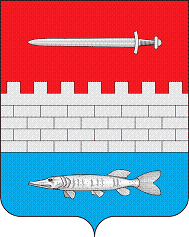 ТАТАРСТАН РЕСПУБЛИКАСЫЯҢА ЧИШМӘМУНИЦИПАЛЬ РАЙОНЫПЕТРОПАВЕЛ   АВЫЛҖИРЛЕГЕ СОВЕТЫЛенин урамы, 33Петропавловка  бистәсе авылы, 423198